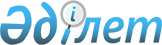 "Агроөнеркәсіптік кешен субъектілерінің қарыздарын кепілдендіру мен сақтандыру шеңберінде субсидиялау" мемлекеттік көрсетілетін қызмет регламентін бекіту туралы
					
			Күшін жойған
			
			
		
					Қарағанды облысы әкімдігінің 2016 жылғы 11 сәуірдегі № 24/05 қаулысы. Қарағанды облысының Әділет департаментінде 2016 жылғы 13 мамырда № 3782 болып тіркелді. Күші жойылды - Қарағанды облысының әкімдігінің 2020 жылғы 31 қаңтардағы № 05/02 қаулысымен
      Ескерту. Күші жойылды - Қарағанды облысының әкімдігінің 31.01.2020 № 05/02 (алғашқы ресми жарияланған күннен бастап қолданысқа енгізілсін) қаулысымен.
      Қазақстан Республикасының 2001 жылғы 23 қаңтардағы "Қазақстан Республикасындағы жергілікті мемлекеттік басқару және өзін-өзі басқару туралы" Заңына, Қазақстан Республикасының 2013 жылғы 15 сәуірдегі "Мемлекеттік көрсетілетін қызметтер туралы" Заңына, Қазақстан Республикасы Ауыл шаруашылығы министрінің міндетін атқарушының 2015 жылғы 23 қарашадағы № 9-1/1018 "Агроөнеркәсіптік кешен субъектілерінің қарыздарын кепілдендіру мен сақтандыру шеңберінде субсидиялау" мемлекеттік көрсетілетін қызмет стандартын бекіту туралы" бұйрығына (Нормативтік құқықтық актілерді мемлекеттік тіркеу тізілімінде № 12523 болып тіркелген) сәйкес Қарағанды облысының әкімдігі ҚАУЛЫ ЕТЕДІ:
      1. Қоса беріліп отырған "Агроөнеркәсіптік кешен субъектілерінің қарыздарын кепілдендіру мен сақтандыру шеңберінде субсидиялау" мемлекеттік көрсетілетін қызмет регламенті  бекітілсін.
      2. Осы қаулының орындалуын бақылау Қарағанды облысы әкімінің жетекшілік жасайтын орынбасарына жүктелсін.
      3. Осы қаулы алғашқы ресми жарияланған күнінен кейiн күнтiзбелiк он күн өткен соң қолданысқа енгiзiледi.  "Агроөнеркәсіптік кешен субъектілерінің қарыздарын кепілдендіру мен сақтандыру шеңберінде субсидиялау" мемлекеттік көрсетілетін қызмет регламенті
      Ескерту. Регламент жаңа редакцияда - Қарағанды облысы әкімдігінің 30.04.2019 № 26/03 (алғашқы ресми жарияланған күнінен кейiн күнтiзбелiк он күн өткен соң қолданысқа енгiзiледi) қаулысымен. 1 тарау. Жалпы ережелер
      1. "Агроөнеркәсіптік кешен субъектілерінің қарыздарын кепілдендіру мен сақтандыру шеңберінде субсидиялау" мемлекеттік көрсетілетін қызмет (бұдан әрі – мемлекеттік қызмет) облыстың жергілікті атқарушы органымен (бұдан әрі – көрсетілетін қызметті беруші) көрсетіледі.
      Өтінімдерді қабылдау және мемлекеттік қызметті көрсету нәтижелерін беру "электрондық үкіметтің" www.egov.kz веб-порталы (бұдан әрі - портал) арқылы жүзеге асырылады.
      2. Мемлекеттік қызметті көрсету нысаны: электрондық (толық автоматтандырылған).
      3. Мемлекеттік қызметті көрсету нәтижесі – субсидияның аударылғаны туралы хабарлама не Қазақстан Республикасы Ауыл шаруашылығы министрінің міндетін атқарушы 2015 жылғы 23 қарашадағы № 9-1/1018 "Агроөнеркәсіптік кешен субъектілерінің қарыздарын кепілдендіру мен сақтандыру шеңберінде субсидиялау" мемлекеттік көрсетілетін қызмет стандартын бекіту туралы" (Нормативтік құқықтық актілерді мемлекеттік тіркеу тізілімінде № 12523 болып тіркелген) бұйрығымен бекітілген "Агроөнеркәсіптік кешен субъектілерінің қарыздарын кепілдендіру мен сақтандыру шеңберінде субсидиялау" мемлекеттік көрсетілетін қызмет стандартының (бұдан әрі – стандарт) 10-тармағында көзделген жағдайларда және негіздер бойынша мемлекеттік көрсетілетін қызметті ұсынудан уәжді бас тарту.
      Мемлекеттік қызметті көрсету нәтижесін ұсыну нысаны – электрондық.
      Көрсетілетін Көрсетілетін қызметті алушыға стандарттың 1 және 2-қосымшаларға сәйкес электрондық құжат нысанында мемлекеттік қызметті көрсету нәтижесі туралы хабарлама жолданады. Хабарлама көрсетілетін қызметті алушы субсидиялаудың ақпараттық жүйесіне тіркелген кезде көрсеткен электрондық почта мекенжайына жолданады. 2 тарау. Мемлекеттік көрсетілетін қызмет процесінде көрсетілетін қызметті берушінің құрылымдық бөлімшелерінің (қызметкерлерінің) іс-қимыл тәртібін сипаттау
      4. Мемлекеттік қызметті көрсету бойынша рәсімді (іс-қимылды) бастауға негіздеме көрсетілетін қызметті алушының порталға стандарттың 3-қосымшаға сәйкес көрсетілетін қызметті алушы мен кепілгердің/сақтандыру ұйымының электрондық цифрлық қолтаңбасымен (бұдан әрі – ЭЦҚ) расталған электрондық құжат нысанында ұсыныс болып табылады.
      5. Мемлекеттік көрсетілетін қызмет процесінің құрамына кіретін әрбір рәсімнің (іс-қимылдың) мазмұны, оның орындалу ұзақтығы:
      1) көрсетілетін қызметті берушінің жауапты маманы ұсынысты алған күннен бастап 3 (үш) жұмыс күні ішінде мыналарды жүзеге асырады:
      ұсынысты субсидиялаудың ақпараттық жүйесінде тіркеу;
      ұсыныстың субсидиялау талаптарына сәйкестігін тексеру, оның ішінде кепілдендіру/сақтандыру шарты талаптарының шарттарға қойылатын талаптарға сәйкестігін тексеруді;
      ұсыныс бойынша шешімді қабылдау мен ресімдеу.
      Қарыз алушы мен кепілгерге/сақтандыру ұйымына қабылданған шешім туралы автоматты хабарлама жолданады.
      Нәтижесі - ұсыныс бойынша шешімді қабылдау мен ресімдеу;
      2) көрсетілетін қызметті берушінің шешімінің негізінде кепілгер/сақтандыру ұйымы ұсыныс бойынша оң шешім туралы көрсетілетін қызметті берушінің хабарламасын алған күннен бастап 3 (үш) жұмыс күні ішінде қарыз алушы, кепілгер/сақтандыру ұйымы және көрсетілетін қызметті беруші арасында субсидиялау шарты жасалады.
      Нәтижесі - қарыз алушы, кепілгер/сақтандыру ұйымы және көрсетілетін қызметті беруші арасында субсидиялау шартын жасау;
      3) кепілгер/сақтандыру ұйымы субсидиялау шартына қол қойылғаннан кейін 14 (он төрт) жұмыс күні ішінде веб-порталда кепілгер/сақтандыру ұйымы және жұмыс органы ЭЦҚ қоятын, қарыз алушының субсидиялау графигін қалыптастырады.
      Нәтижесі - қарыз алушының субсидиялау графигін қалыптастыру;
      4) көрсетілетін қызметті берушінің жауапты маманы субсидиялауға арналған өтінімді алған күннен бастап 2 (екі) жұмыс күні ішінде:
      ЭЦҚ пайдалана отырып қол қою жолымен субсидиялауға арналған өтінімнің қабылданғанын растайды;
      субсидиялауға арналған өтінімді тіркеу нәтижелері бойынша субсидияларды кепілгердің/сақтандыру ұйымының шотына аудару үшін "Қазынашылық-Клиент" ақпараттық жүйесіне жүктелетін субсидиялар төлеуге арналған төлем тапсырмаларын субсидиялаудың ақпараттық жүйесінде қалыптастырады.
      Нәтижесі - субсидиялар төлеуге арналған төлем тапсырмаларын субсидиялаудың ақпараттық жүйесінде қалыптастыру;
      5) көрсетілетін қызметті берушінің қаржыландыру бөлімінің маманы төлем тапсырмалары қалыптастырылғаннан кейін аумақтық қазынашылық бөлімшесіне көрсетілетін қызметті алушылардың шоттарына субсидияларды аудару үшін төлеуге төлем құжаттарын жолдайды.
      Нәтижесі - аумақтық қазынашылық бөлімшесіне субсидияларды аудару үшін төлеуге төлем құжаттарын жолдау. 3 тарау. Мемлекеттік көрсетілетін қызмет процесінде көрсетілетін қызметті берушінің құрылымдық бөлімшелерінің (қызметкерлерінің) өзара іс-қимыл тәртібін сипаттау
      6. Мемлекеттік көрсетілетін қызмет процесіне қатысатын қызмет берушілердің, құрылымдық бөлімшелерінің (қызметкерлерінің) тізбесі:
      1) көрсетілетін қызметті берушінің жауапты маманы;
      2) көрсетілетін қызметті берушінің қаржыландыру бөлімінің маманы.
      7. Әрбір рәсімнің (іс-қимылдың) ұзақтығын көрсете отырып, құрылымдық бөлімшелер (қызметкерлердің) арасындағы рәсімдердің (іс-қимылдың) сипаттамасы:
      1) көрсетілетін қызметті берушінің жауапты маманы ұсынысты алған күннен бастап 3 (үш) жұмыс күні ішінде мыналарды жүзеге асырады:
      ұсынысты субсидиялаудың ақпараттық жүйесінде тіркеу;
      ұсыныстың субсидиялау талаптарына сәйкестігін тексеру, оның ішінде кепілдендіру/сақтандыру шарты талаптарының шарттарға қойылатын талаптарға сәйкестігін тексеруді;
      ұсыныс бойынша шешімді қабылдау мен ресімдеу.
      Қарыз алушы мен кепілгерге/сақтандыру ұйымына қабылданған шешім туралы автоматты хабарлама жолданады;
      2) көрсетілетін қызметті берушінің шешімінің негізінде кепілгер/сақтандыру ұйымы ұсыныс бойынша оң шешім туралы көрсетілетін қызметті берушінің хабарламасын алған күннен бастап 3 (үш) жұмыс күні ішінде қарыз алушы, кепілгер/сақтандыру ұйымы және көрсетілетін қызметті беруші арасында субсидиялау шарты жасалады;
      3) кепілгер/сақтандыру ұйымы субсидиялау шартына қол қойылғаннан кейін 14 (он төрт) жұмыс күні ішінде веб-порталда кепілгер/сақтандыру ұйымы және жұмыс органы ЭЦҚ қоятын, қарыз алушының субсидиялау графигін қалыптастырады;
      4) көрсетілетін қызметті берушінің жауапты маманы субсидиялауға арналған өтінімді алған күннен бастап 2 (екі) жұмыс күні ішінде:
      ЭЦҚ пайдалана отырып қол қою жолымен субсидиялауға арналған өтінімнің қабылданғанын растайды;
      субсидиялауға арналған өтінімді тіркеу нәтижелері бойынша субсидияларды кепілгердің/сақтандыру ұйымының шотына аудару үшін "Қазынашылық-Клиент" ақпараттық жүйесіне жүктелетін субсидиялар төлеуге арналған төлем тапсырмаларын субсидиялаудың ақпараттық жүйесінде қалыптастырады;
      5) көрсетілетін қызметті берушінің қаржыландыру бөлімінің маманы төлем тапсырмалары қалыптастырылғаннан кейін аумақтық қазынашылық бөлімшесіне көрсетілетін қызметті алушылардың шоттарына субсидияларды аудару үшін төлеуге төлем құжаттарын жолдайды. 4 тарау. "Азаматтарға арналған үкімет" Мемлекеттік корпорациясымен және (немесе) өзге де көрсетілетін қызметті берушілермен өзара іс-қимыл тәртібін, сондай-ақ мемлекеттік қызмет көрсету процесінде ақпараттық жүйелерді пайдалану тәртібін сипаттау
      8. Портал арқылы мемлекеттік қызмет көрсету кезінде көрсетілген қызмет беруші мен көрсетілген қызмет алушының жүгіну тәртібін және рәсімдердің (іс-қимылдардың) реттілігін сипаттау:
      1) көрсетілетін қызметті алушы жеке сәйкестендіру нөмірінің (бұдан әрі – ЖСН) және бизнес-сәйкестендіру нөмірінің (бұдан әрі – БСН), сондай-ақ паролінің (порталда тіркелмеген көрсетілетін қызмет алушылар үшін іске асырылады) көмегімен порталда тіркеуді іске асырады;
      2) 1-үдеріс – қызметті алу үшін көрсетілетін қызметті алушының ЖСН/БСН және паролін енгізу үдерісі (авторизация үдерісі);
      3) 1-шарт – порталда ЖСН/БСН және пароль арқылы тіркелген көрсетілетін қызметті алушы туралы деректердің түпнұсқалығын тексеру;
      4) 2-үдеріс – порталдың көрсетілетін қызметті алушының деректерінде бұзушылықтардың болуына байланысты авторизациядан бас тарту туралы хабарлама қалыптастыруы;
      5) 3-үдеріс – көрсетілетін қызметті алушының осы Регламентте көрсетілген қызметті таңдап алуы, қызмет көрсету үшін сауал түрін экранға шығару және құрылымдық пен форматтық талаптарын ескере отырып, сауал түріне стандарттың 9-тармағында көрсетілген электрондық түрдегі қажет құжаттардың көшірмелерін бекітумен қызмет алушының үлгілерді толтыруы (деректерді енгізу), сондай-ақ сауалды куәландыру (қол қою) үшін көрсетілетін қызметті алушының электрондық цифрлық қолтаңба (бұдан әрі – ЭЦҚ) тіркеу куәлігін таңдап алуы;
      6) 2-шарт – порталда ЭЦҚ тіркеу куәлігінің қолданыс мерзімін және шақыртып алынған (жойылған) тіркеу куәліктерінің тізімінде жоқтығын, сондай-ақ сәйкестендіру деректерінің сәйкестігін тексеру (сауалда көрсетілген ЖСН/БСН мен ЭЦҚ тіркеу куәлігінде көрсетілген ЖСН/БСН арасындағы);
      7) 4-үдеріс – көрсетілетін қызметті алушының ЭЦҚ түпнұсқалығы расталмағандығына байланысты сұратып отырған қызметтен бас тарту туралы хабарлама қалыптастыру;
      8) 5-үдеріс – көрсетілетін қызметті берушінің сауалды өңдеуі үшін көрсетілетін қызмет алушының ЭЦҚ куәландырылған (қол қойылған) электрондық құжатты (көрсетілетін қызметті алушының сауалын) "электрондық үкіметтің" автоматтандырылған өңірлік шлюзі жұмыс орнында (бұдан әрі – ЭҮӨШ АЖО) "электрондық үкіметтің" шлюзі (бұдан әрі – ЭҮШ) арқылы жолдау;
      9) 3-шарт – көрсетілетін қызметті берушімен көрсетілетін қызметті алушының қоса берген құжаттарын сәйкестікке тексеруі;
      10) 6-үдеріс – көрсетілетін қызметті алушымен портал қалыптастырған қызмет нәтижесін (электрондық құжат түріндегі хабарлама) алуы. Электрондық құжат көрсетілетін қызметті берушінің уәкілетті тұлғасының ЭЦҚ пайдаланумен қалыптастырылады.
      8-1. "Азаматтарға арналған үкімет" мемлекеттік корпорациясы арқылы мемлекеттік қызмет көрсетілмейді.
      9. Портал арқылы мемлекеттік қызмет көрсету кезінде іске қосылған ақпараттық жүйелердің функционалдық өзара іс-қимыл етуі осы регламенттің 1-қосымшасына сәйкес диаграммада келтірілген.
      10. Мемлекеттік қызмет көрсету процесінде көрсетілетін қызметті берушінің құрылымдық бөлімшелері (қызметкерлері) рәсімдерінің (әрекеттерінің) кезеңділігі осы регламенттің 2-қосымшасына сәйкес мемлекеттік қызмет көрсетудің бизнес-процестерінің анықтамалығында көрсетіледі. Портал арқылы мемлекеттік қызмет көрсету кезінде іске қосылған ақпараттық жүйелердің функционалдық өзара іс-қимыл ету диаграммасы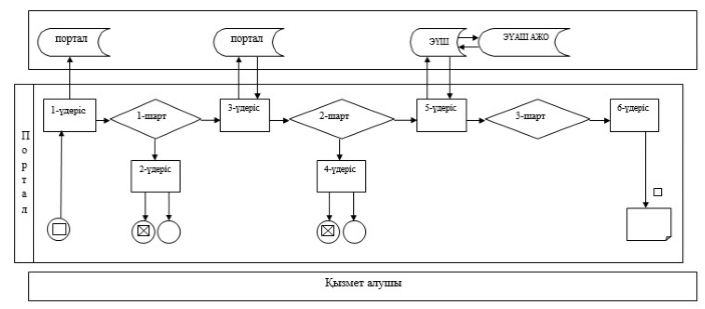  Шартты белгілер: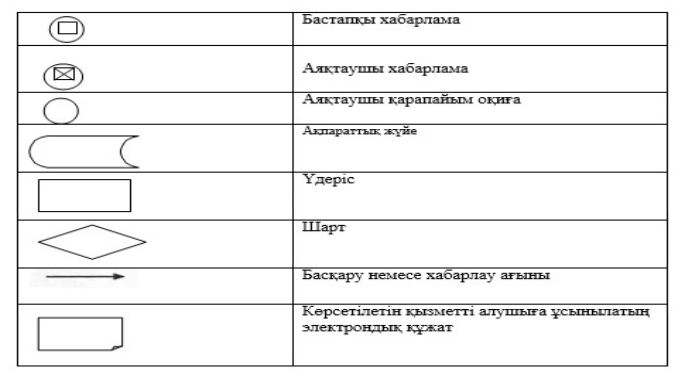  Мемлекеттік қызмет көрсетудің бизнес-процестерінің анықтамалығы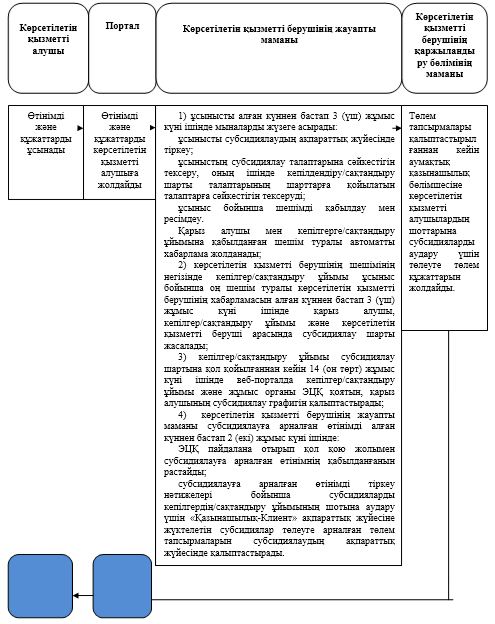 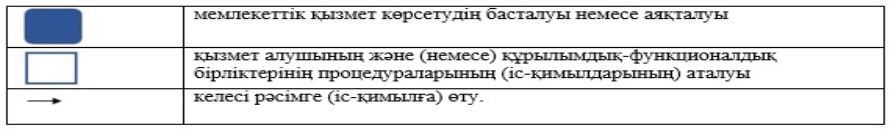 
					© 2012. Қазақстан Республикасы Әділет министрлігінің «Қазақстан Республикасының Заңнама және құқықтық ақпарат институты» ШЖҚ РМК
				
      Облыс әкімі 

Н. Әбдібеков
Қарағанды облысы әкімдігінің
2016 жылғы 11 сәуірдегі
№ 24/05 қаулысымен бекітілді"Агроөнеркәсіптік кешен субъектілерінің
қарыздарын кепілдендіру мен сақтандыру
шеңберінде субсидиялау" мемлекеттік
көрсетілетін қызмет регламентіне 1-қосымша "Агроөнеркәсіптік кешен субъектілерінің
қарыздарын кепілдендіру мен сақтандыру
шеңберінде субсидиялау" мемлекеттік
көрсетілетін қызмет регламентіне 2-қосымша